Электронные образовательные ресурсы доступ к которым обеспечивается обучающимся.Учащиеся лицея имеют доступ к следующим цифровым образовательным ресурсам:официальный сайт Министерства образования и науки    Российской Федерации - http://www.mon.gov.ru;федеральный портал "Российское образование" - http://www.edu.ru; информационная система "Единое окно доступа к  образовательным ресурсам" - http://window.edu.ru; единая    коллекция    цифровых    образовательных       ресурсов - http://school-collection.edu.ru; федеральный   центр   информационно-образовательных      ресурсов - http://fcior.edu.ru.Каталог детских ресурсов - http://www.kinder.ru
Большой, регулярно пополняющийся каталог, в котором собраны ссылки на различные ресурсы для ребят и про ребят. Каждый ресурс имеет описание и «возрастные» рекомендации Бесплатная детская электронная библиотека -http://flashsait.com Библиотека сказок, мифов и легенд - http://www.teremok.in Библиотека для детей "Лукошко сказок" - http://www.lukoshko.net Образовательный портал "РЕШУ  ЕГЭ"    http://reshuege.ru/ журнал для детей 6-12 лет "Мурзилка" -  http://www.murzilka.orgДетские электронные презентации и клипы  - http://viki.rdf.ruДетский безопасный интернет  -  http://gogul.tvЭНЦИКЛОПЕДИИ, СЛОВАРИ, СПРАВОЧНИКИ - Рубрикон - http://www.rubricon.comКрупнейший информационно-энциклопедический проект российского Интернета. Сервер содержит полные электронные версии известных энциклопедий и словарей (Большая советская энциклопедия, Малая медицинская энциклопедия, Энциклопедический словарь Брокгауза и Ефрона, Энциклопедия «Города России», Энциклопедия «Мифы народов мира», Литературный энциклопедический словарь и т.д.) - всего более 60 названий.  - Энциклопедия «Кругосвет» - http://krugosvet.ruСайт создан в помощь школьникам и студентам. Основные разделы: история, гуманитарные науки, культура и образование, медицина, наука и техника, науки о Земле, страны мира, спорт. Поиск ведется по тематическим рубрикам и ключевым словам, по одному или по всем разделам одновременно. - Портал ВСЕОБУЧ - все об образовании 
- http://www.edu-all.ru - MультиЛекс Online: электронные словари онлайн - http://www.online.multilex.ru - Cловари русского языка на портале «Грамота.ру» - http://www.slovari.gramota.ru - Служба тематических толковых словарей «Глоссарий.ру» - http://www.glossary.ru - Толковый словарь В.И.Даля - http://www.vidahl.agava.ru - Яндекс.Словари - http://www.slovari.yandex.ru - Мегаэнциклопедия «Кирилл и Мефодий»
- http://www.megabook.ru- Детская энциклопедия "Потому.ру" - http://potomy.ru- Инновационная образовательная сеть «Эврика» -http://www.eurekanet.ru- Сайт Научно-популярного физико-математического журнала "Квант" - http://kvant.mccme.ru/- Сайт "Путеводитель В МИРЕ НАУКИ для школьников" -http://www.uic.ssu.samara.ru/~naukaПроект "Развитие электронных образовательных Интернет-ресурсов нового поколения"
http://www.eorhelp.ru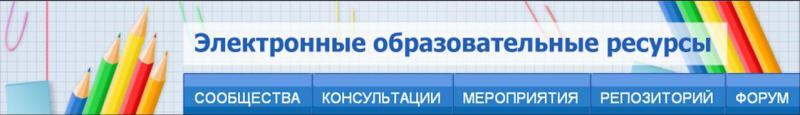 http://rusobr.ruwww.eor-np.ru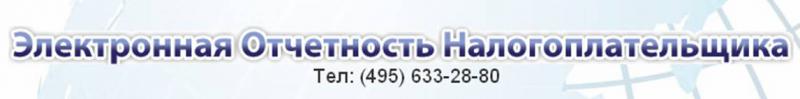 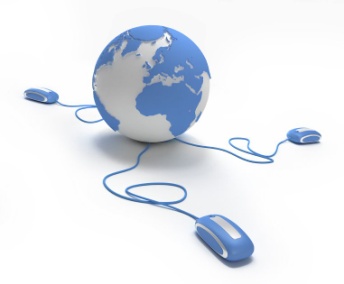 Единое окно (http://window.edu.ru) предоставляет учебные пособия и справочные материалы по общему и профессиональному образованию. Здесь большое количество учебных пособий для начального, общего и профессионального уровня образования по всем предметам. Сайт предназначен для учащихся, преподавателей, абитуриентов, менеджеров и исследователей. Очень красивый и удобный дизайн. Разработчик – Федеральное государственное учреждение Государственный научно-исследовательский институт информационных технологий и телекоммуникаций (ФГУ ГНИИ ИТТ «Информика»).http://2x2.110mb.com - Cайт создан для абитуриентов, школьников и студентов. На нем представлены тесты ЕГЭ по различным предметам, особое внимание уделено математике. Как школьной, так и высшей. Сделаем сложное - понятным, понятное - легким. 
Alleng (http://www.alleng.ru) содержит в себе учебные материалы, тематические ссылки на различные учебные сайты, ссылки на сайты с учебными материалами и тематические библиотеки. Сайт был создан в 2006 году Александром Васильевым и работает по сей день, обладая большим количеством ресурсов и очень прост в использовании. На сайте располагаются электронные учебники по всем школьным предметам.
Открытый класс (http://www.openclass.ru) – это сайт, основанный «Национальным фондом подготовки кадров» в 2008 году, и развивается до сих пор. На сайте можно найти подробные учебные пособия для учащихся, электронные книги по всем предметам общеобразовательной программы. Имеются презентации уроков (тот же учебник, но в кратком изложении – это удобно, если просто что-то забыл, а все читать не хочется).
Интернет-школа (http://www.internet-school.ru/) – это сайт так называемой Телешколы. На сайте можно подготовиться к ЕГЭ, а также получить образование в полном объеме с помощью дистанционных технологий. Сайт был лауреатом премии правительства РФ в области образования за 2008 год. Сайт структурирован и удобен в использовании, но за все услуги придется заплатить. Также на сайте можно познакомиться с демонстрационными уроками, которые предоставляет Телешкола. Телешкола имеет официальный статус общеобразовательного учреждения. На сайте четко излагается школьный материал. Изучив тему и ответив на вопросы, параллельно углубив знания, ты получаешь свой результат обучения. 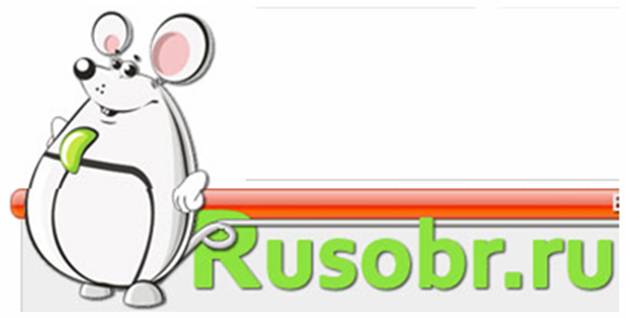 Всероссийский он-лайн журнал «Инновационные технологии в воспитании и образовании «Русобр»